UFSCAR – CECH (Centro de Educação e Ciências Humana)ATA DA 01ª REUNIÃO DA EQUIPE DA UNIDADE ESPECIAL DE INFORMAÇÃO E MEMÓRIA - UEIM,  REALIZADA EM 24 DE ABRIL DE 2020, ÀS 15h15, ON-LINE (plataforma institucional meet).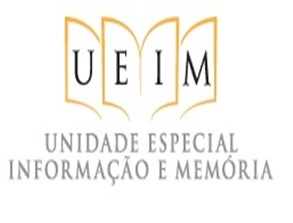 Às quinze horas e quinze minutos, do dia vinte e quatro de abril, no ano dois mil e vinte, on-line (plataforma institucional meet), contando com a presença da Coordenadora Pró-Tempore da UEIM, Profa. Dra. Luciana Salazar Salgado, do Bibliotecário Documentalista  e Coordenador Técnico Pró-Tempore da UEIM, Ricardo Biscalchin e da Auxiliar em Administração Gisele Ap. Monti Carmelo Donadoni,  foi realizada a primeira Reunião da Equipe da Unidade Especial de Informação e Memória, UEIM/CECH, sob a presidência da Coordenadora Pró-tempore da UEIM, Profa. Dra. Luciana Salazar Salgado.   Primeiro precisamos deixar esclarecido que a UEIM se trata de uma Unidade que se constitui de arquivos para pesquisa, auditório, espaço para exposições e salas do NILS (Núcleo Interdisciplinar Literatura e Sociedade e do AAL (Arquivo Ana Lagoa), e que a maioria das atividades está suspensa. Na data de 24/04/2020, a equipe se reuniu pela plataforma institucional on-line para tratar da pauta a seguir. 1- Termo Aditivo ao Compromisso de Estágio da Estagiária Administrativa da UEIM, Thaís Rodrigues de Souza. Foi deliberado que a secretária da UEIM, Auxiliar em Administração, Gisele Ap. M. C. Donadoni, irá enviar um e-mail para cem@ufscar.br , Coordenadoria de Estágio e Mobilidade da ProGPe, para informar sobre a impossibilidade da estagiária colher assinaturas no Termo e solicitar mais orientações; 2- Formulário de Frequência disponibilizado no sistema SEI. Foi deliberado que a secretária da UEIM, Auxiliar em Administração, Gisele Ap. M. C. Donadoni, deverá enviar um e-mail para a se-progpe@ufscar.br para solicitar orientação para preenchimento dos Formulários para Registro de Ponto disponibilizado no Sistema SEI, para controle de frequência; 3- Planejamento das ações da UEIM durante a pandemia de COVID-19. Foi deliberado que a secretária da UEIM, Auxiliar em Administração, Gisele Ap. M. C. Donadoni, irá compilar os e-mail’s que receberá da equipe da UEIM para elaborar um ofício a ser juntado no Processo CECH nº 7178/2020-71 no Sistema SEI, após a assinatura da Coordenadora Pró-Tempore da UEIM, Profa. Dra. Luciana Salazar Salgado; 4- Planejamento das atividades desenvolvidas pela Estagiária Administrativa da UEIM, Thaís Rodrigues de Sousa, durante a pandemia. Ricardo Biscalchin, Bibliotecário Documentalista e Coordenador Técnico Pró-tempore da UEIM está orientando a estagiária Administrativa da UEIM, Thaís Rodrigues de Sousa a desenvolver pesquisa online sobre os acervos da Unidade, devendo a mesma registrar, quinzenalmente, as atividades desenvolvidas através de trocas de e-mail’s com as coordenações da UEIM;  5- Alteração do Regimento Interno da UEIM. Após a equipe debater o assunto em pauta, a secretária da UEIM, Auxiliar em Administração, Gisele Ap. M. C. Donadoni irá ajustar o Regimento Interno a ser posteriormente encaminhado à Direção do CECH, para posterior deliberação no CoC/CECH. Nada mais havendo a tratar, a reunião foi encerrada às 17h:10, e eu, Gisele Aparecida Monti Carmelo Donadoni, lavrei a presente ata que vai assinada pelos participantes da reunião, conforme segue:Luciana Salazar Salgado__________________________________________________________;Ricardo Biscalchin______________________________________________________________;Gisele M. C. Donadoni__________________________________________________________;